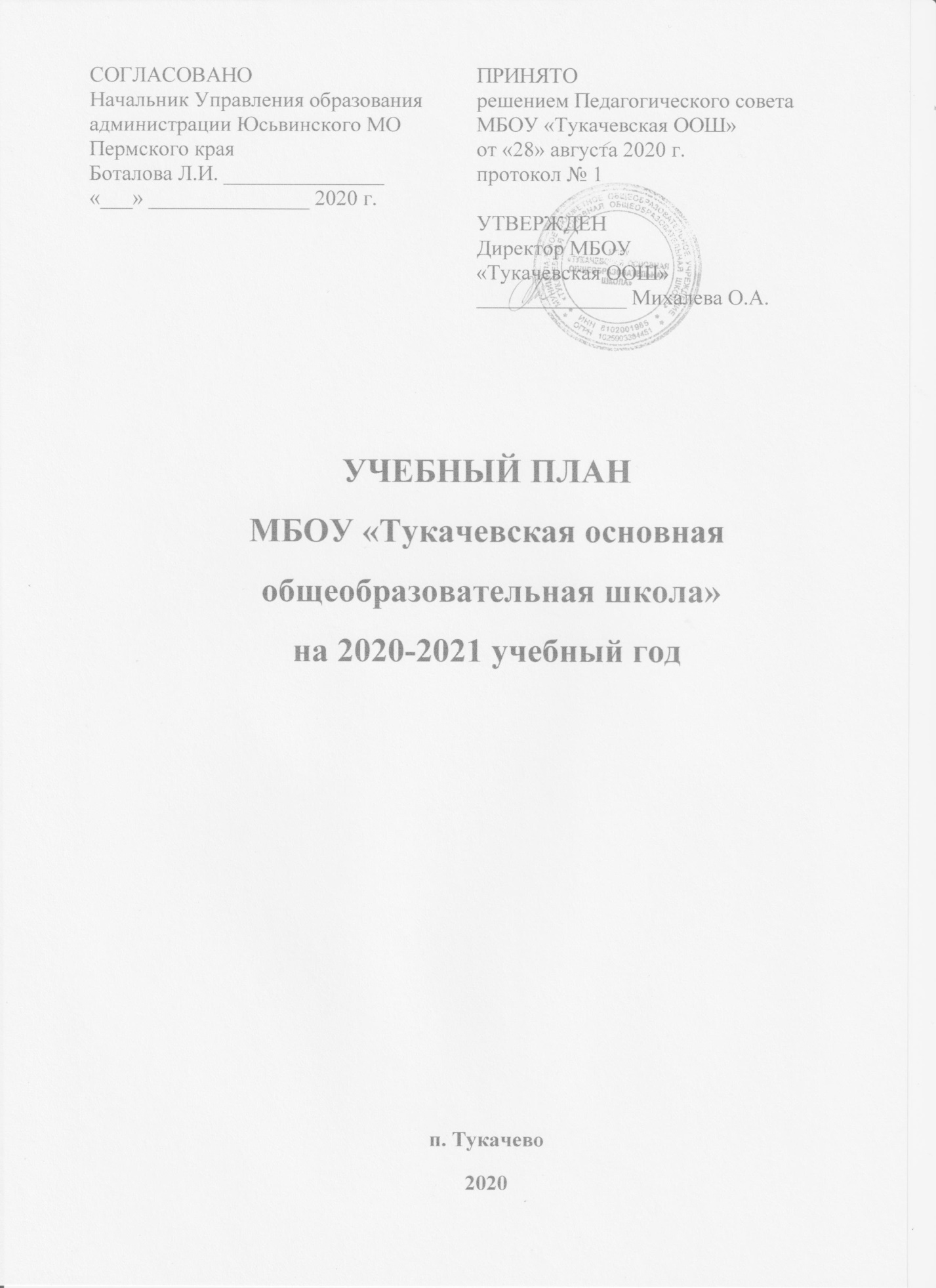 УЧЕБНЫЙ ПЛАНМБОУ «Тукачевская основная общеобразовательная школа»на 2020-2021 учебный годп. Тукачево2020ПОЯСНИТЕЛЬНАЯ ЗАПИСКАК УЧЕБНОМУ ПЛАНУУчебный план МБОУ «Тукачевская ООШ» 2020- 2021 учебного года для обучающихся 2-9 классов, (1 класса, 3 класса, 5 класса и 7 класса нет в связи с отсутствием контингента) был составлен на основе Базисного учебного плана, утвержденного приказом Министерства образования и науки РФ от 01.01.2001 г. и состоит из 2-х взаимосвязанных частей: обязательной части и части формируемой участниками образовательных отношений.Обязательная часть УП обеспечивает изучение учебных предметов федерального компонента государственного стандарта общего образования. Часть, формируемая участниками образовательных отношений (компонент ОУ) была сформирована в соответствии с Программой развития ОУ и с учетом образовательных потребностей учащихся и запросами родителейУчебный план  составлен в соответствии с нормами учебной нагрузки в режиме пятидневной учебной недели.Учебный план для 2,4,6,7,9 классовбыл составлен в соответствии с требованиями ФГОС НОО и ФГОС ООО, утвержденными приказами Министерства образования Российской Федерации от 06.10.2009. №373 и от 17.12.2010 №1897. С 1 сентября 2020г. учебный план МБОУ «Тукачевская ООШ» будет реализовыватьсядля 2 - 4 классов в соответствии с требованиями ФГОС НОО, утвержденными приказом Министерства образования Российской Федерации  от 06.10.09. № 373; зарегистрированного Минюстом России 22.12.09., рег. № 17785;для 6-8 классов в соответствии с требованиями ФГОС ООО, утвержденными приказом Министерства образования и науки Российской Федерации от 17.12.2010 №1897 «Об утверждении федерального государственного образовательного стандарта основного общего образования»;для 9 класса в соответствии с Федеральным базисным учебным планом, утвержденным приказом Министерства образования Российской Федерации от 09.03.2004 №1312 и Федеральным компонентом государственного стандарта общего образования, утвержденного приказом МО РФ «Об утверждении федерального компонента государственных стандартов начального общего, основного общего и среднего (полного) общего образования» от 05.03.2004 №1089.Учебный план реализует цели, поставленные в образовательной программе школы, а именно:формирование личности обучающихся на основе усвоения обязательного минимума содержания общеобразовательных программ, их адаптация к жизни в обществе, создание основы для осознанного выбора и последующего освоения профессиональных программ, воспитание гражданственности, формирование здорового образа жизни.Учебный план 2020-2021 учебного года решает следующие задачи: обеспечить условия для усвоения учащимися обязательного минимума содержания начального, основного общего образования на уровне требований федерального государственного образовательного стандарта; обеспечить преемственность образовательных программ всех уровней; введение в учебный план предметов и курсов, способствующих общекультурному развитию личности и формирующих гуманистическое мировоззрение; предоставление учащимся возможности апробировать себя в различных видах деятельности (интеллектуальной, трудовой, художественно-эстетической и т.д.); обеспечить социально-педагогические отношения, сохраняющие физическое, психическое и социальное здоровье учащихся; формировать позитивную мотивацию учащихся к учебной деятельностиУчебный план сформирован в соответствии с нормативными документами, со спецификой ОУ в условиях сельской местности и контингента обучающихся.Обязательная часть учебного плана полностью реализует компонент федерального государственного образовательного стандарта, который соответствует единству образовательного пространства РФ и гарантирует овладение выпускниками образовательных учреждений необходимым минимумом знаний, умений и навыков, обеспечивающими возможности продолжения образования.Оздоровительное направление  ориентируется на целенаправленное укрепление здоровья обучающихся, углубленное развитие физических качеств и способностей, оптимизацию работоспособности и предупреждение заболеваемости.Общеразвивающее направление ориентируется на расширенное и углубленное освоение учащимися  отдельных тем и разделов действующих примерных программ начального и основного образования.Часть, формируемая участниками образовательных отношений(компонент ОУ) была сформирована в соответствии с Программой развития ОУ и с учетом образовательных потребностей обучающихся, пожеланиями их родителей. Использование часов вариативной части УП нацелено на:- решение проблем, выявленных в процессе обучения и направленных на обеспечение достижения учащимися уровня  федеральногогосударственного образовательного стандарта;- создание условий для развития познавательных интересов обучающихся, готовности к социальной адаптации и профессиональной ориентации;- дальнейшее самообразование, саморазвитие и самосовершенствование учащихся.При составлении учебного плана на 2020-2021  учебный год ОУ руководствовалось следующими нормативными документами:Законом "Об образовании в Российской Федерации" от 29.12.2012 N 273-ФЗ Федеральным базисным учебным планом  (приказ Минобразования РФ от 9 марта 2004 года № 1312 (в редакции приказа Министерства образования и науки РФ от 30 августа 2010 года №889 « О внесении изменений в федеральный базисный учебный план и примерные планы для образовательных учреждений Российской Федерации, реализующих программы общего образования», и Федерального компонента государственного стандарта общего образования, утвержденного приказом Минобразования РФ «Об утверждении федерального компонента государственных стандартов начального общего, основного общего и среднего (полного) общего образования» от 5 марта 2004 года № 1089 (в редакции от 19 октября 2009 № 427);Положение об общеобразовательном учреждении (постановление
Правительства РФ № 196 от 19.03.2006); (Об образовательном учреждении для детей дошкольного и младшего школьного возраста) Санитарно-эпидемиологические требования к условиям и организации обучения  в общеобразовательных     учреждениях (Постановление    Главного    государственного    санитарного врача Российской Федерации от 29 декабря 2010 № 189 «Об утверждении СанПиН  2.4.2.2821-10 «Санитарно- эпидемиологические требования к условиям и организации обучения в общеобразовательных учреждениях»;Приказ Министерства образования и науки Российской федерации от 3 июня 2011 г. №1994 «О внесении изменений в Федеральный базисный учебный план и примерные учебные планы для образовательных учреждений Российской Федерации, реализующих программы общего образования, утверждённые приказом Министерства образования Российской Федерации от 9 марта 2004 г. №1312»Приказ Министерства образования и науки от 6 октября 2009 года №373 «Об утверждении и введении в действие федерального государственного образовательного стандарта начального общего образования» (в редакции приказа Министерства образования и науки РФ от 26 ноября 2010 года №1241 «О внесении изменений в федеральный государственный образовательный стандарт начального общего образования, утвержденный приказом Министерства образования и науки РФ от 6 октября 2009 года №373»);Приказ Министерства образования и науки РФ № 2080 от 31.03.2014 года «Об утверждении федерального перечня учебников, рекомендованных (допущенных) к использованию в образовательных учреждениях, реализующих программы общего образования и имеющих государственную аккредитацию, на 2018 – 2019 учебный год».  Письмо Министерства образования РФ № 1561/14-15 от 19.11.1998 года «Контроль и оценка результатов обучения в начальной школе»; Письмо Министерства образования РФ № 220/11-13 от 20.02.1999 года «О недопустимости перегрузок обучающихся в начальной школе»; Письмо Министерства образования РФ № 202/11-13 от 25.09.2000 года «Об организации обучения в первом классе четырехлетней начальной школы»; Приложение к Письму Министерства образования РФ № 957/13-13 от 17.02.2001 года «О введении иностранного языка во 2-х классах начальной школы»; Письмо Министерства образования РФ № 408/13-13 от 20.04.2001 года «Рекомендации по организации обучения в первом классе четырехлетней начальной школы»; Письмо Министерства образования РФ и НИИ гигиены и охраны здоровья детей и подростков РАМ № 199/13 от 28.03.2002 года;Приказ Министерства образования и науки РФ от 01.02.2012 n 74 "о внесении изменений в федеральный базисный учебный план и примерные учебные планы для образовательных учреждений российской федерации, реализующих программы общего образования, утвержденные приказом министерства образования российской федерации от 9 марта 2004 г. n 1312"Основная общеобразовательная программа, реализуемая учебным планом:4-летний срок освоения общеобразовательных программ основного общего образования «Начальная школа» (1-4 классы).5-летний срок освоения общеобразовательных программ основного общего образования «Основная школа» (5-9 классы).Наполняемость классов на начало учебного года представлена в таблице.ИТОГО         8 учениковСредняя наполняемость класса по школе составляет 1,6 чел., на одного учителя приходится 1,3 обучающихся.Школа имеет постоянный контингент обучающихся, стабильный состав педагогического коллектива. У родителей выражена потребность в получении учащимися полноценного основного общего образования в сочетании с развитием познавательных способностей и интересов детей и целенаправленном учете их индивидуальных особенностей.Из-за малочисленности обучающихся сформирован 1 класс-комплект начальной школы 2,4 классы, общей численностью 4 обучающихся, в основной школе из-за малочисленности учащихся классы объединяются на уроках:Физкультура – 6,7 классы;Технология -6,7 классы;Английский язык –6,7 классы;ИЗО – 6,7;Музыка –6,7;Режим работы учреждения разработан в соответствии с требованиями Типового положения об образовательном учреждении, действующими нормами СанПиНа, Уставом школы, Правилами внутреннего распорядка для обучающихся.Образовательный процесс проводится во время учебного года. Учебный год начинается со 1 сентября. Продолжительность учебного года составляетв 2-4 классах – 34 учебных недели;в 5-9 классах – 34 учебных недели; Продолжительность каникул:в течение учебного года не менее 30 календарных дней, летом – не менее 8 календарных недельУчебный год делится на четверти, являющиеся периодами, по итогам которых выставляются отметки за текущее освоение образовательных программ (2-9). Максимальная учебная недельная нагрузка учащихся соответствует нормативным требованиям СанПиН 2.4.2.2821-10. Гигиенические требования  к максимальной величине недельной образовательной нагрузки:Продолжительность уроков во 2-9 классах: 45 минутУчебный план начальной школы (по ФГОС)Настоящий учебный план определяет объём учебной нагрузки учащихся начальной школы, состав учебных предметов, распределяет учебное время, отводимое на освоение содержания образования по учебным предметам, а также включает в себя план внеурочной деятельности образовательного учреждения.Учебный план разработан на основе:- Закона "Об образовании в Российской Федерации" от 29.12.2012 N 273-ФЗ - Типового положения об общеобразовательном учреждении (утверждено постановлением Правительства Российской Федерации от 19 марта 2001 г. № 196);- Федерального государственного образовательного стандарта начального общего образования (утвержден приказом Минобрнауки России от 6 октября 2009 г. № 373, зарегистрирован в Минюсте России 22 декабря 2009 г., регистрационный номер 17785);- Приказ Минобрнауки России от 26 ноября 2010 года № 1241 «О внесении изменений в федеральный государственный образовательный стандарт начального общего образования, утвержденный приказом Министерства образования и науки Российской Федерации от 6 октября 2009 г. № 373» (зарегистрирован в Минюсте России 4 февраля 2011 г., регистрационный номер 19707);- Приказа Министерства образования и науки РФ от 30 августа 2010 года №889 «О внесении изменений в федеральный базисный учебный план  и примерные планы для ОУ РФ, реализующих программы общего образования»;- Письма «Об организации обучения в первом классе четырехлетней начальной школы»;- федеральных перечней учебников, рекомендованных (допущенных) к использованию в образовательном процессе в образовательных учреждениях, реализующих образовательные программы общего образования и имеющих государственную аккредитацию, на 2011/2012 учебный год (утверждены приказом Минобрнауки России от 24 декабря 2010 г. № 2080, зарегистрированным в Минюсте России 24 декабря 2010 г., регистрационный номер 19776);- СанПиН 2.4.2. 2821 – 10 «Санитарно-эпидемиологические требования к условиям и организации обучения в общеобразовательных учреждениях» (утверждены постановлением Главного государственного санитарного врача Российской Федерации от 29 декабря 2010 г. № 189, зарегистрированным в Минюсте России 3 марта 2011 г., регистрационный номер 19993);-Приказ Минобрнауки РФ от 01.02.2012 n 74 "о внесении изменений в федеральный базисный учебный план и примерные учебные планы для образовательных учреждений Российской Федерации, реализующих программы общего образования, утвержденные приказом министерства образования российской федерации от 9 марта 2004 г. № 1312"- Устава школы;- примерной основной образовательной программы начального общего образования.Реализация учебного плана на начальной ступени общего образования направлена на формирование базовых основ и фундамента всего последующего обучения, в том числе:- учебной деятельности, как системы учебных и познавательных мотивов, умения принимать, сохранять, реализовывать учебные цели, умения планировать, контролировать и оценивать учебные действия и их результат;- универсальных учебных действий;- познавательной мотивации и интересов обучающихся, их готовности и способности к сотрудничеству и совместной деятельности ученика с учителем и одноклассниками, основы нравственного поведения, определяющего отношения личности с обществом и окружающими людьми.Данный учебный план определяет:- максимальный объем учебной нагрузки учащихся начального звена школы;- состав учебных предметов и направлений внеурочной деятельности;- распределяет учебное время, отводимое на освоение содержания образования по классам и  учебным предметам.  Реализация учебного плана позволит сформировать у учащихся базовые основы и фундамент всего последующего обучения, в том числе:• заложить основу формирования учебной деятельности ребёнка — систему учебных и познавательных мотивов, умение принимать, сохранять, реализовывать учебные цели, умение планировать, контролировать и оценивать учебные действия и их результат;• формировать универсальные учебные действия;• развивать познавательную мотивацию и интересы обучающихся, их готовность и способность к сотрудничеству и совместной деятельности ученика с учителем и одноклассниками, формировать основы нравственного поведения, определяющего отношения личности с обществом и окружающими людьми.Содержание образования на ступени начального общего образования реализуется преимущественно за счёт введения учебных курсов, обеспечивающих целостное восприятие мира, деятельностного подхода и индивидуализации обучения по каждому учебному предмету.Учебный план, и в целом, основная образовательная программа начального общего образования, состоят из двух частей – обязательной части и части, формируемой участниками образовательного процесса.Обязательная часть основной образовательной программы начального общего образования (как и входящего в нее учебного плана) составляет 80 %, а часть, формируемая участниками образовательного процесса, – 20 % от общего объема.Обязательные предметные области учебного плана и основные задачи реализации содержания предметных областей приведены в таблице:Учебный план для начальной школы составлен  на основе I варианта – для образовательных учреждений, в которых обучение ведется на русском языке.  Учебный план также учитывает и специфику используемых в образовательном процессе систем учебников и учебников, принадлежащих к завершенной предметной линии учебников, входящих в федеральные перечни учебников, рекомендованных к использованию в образовательном процессе в образовательных учреждениях, реализующих образовательные программы общего образования и имеющих государственную аккредитацию. В нашем образовательном учреждении реализуется  программа «Школа России».Формы организации образовательного процесса, чередование урочной и внеурочной деятельности в рамках реализации основной образовательной программы начального общего образования определяет образовательное учреждение.Согласно СанПиН 2.4.2. 2821 – 10 рекомендовано проводить не менее 3-х уроков физической культуры в неделю, предусмотренных в объеме максимально допустимой недельной нагрузки, а также включать для увеличения двигательной активности обучающихся в учебные планы предметы двигательно-активного характера – ритмика. Для реализации потенциала обучающихся (одаренных детей, детей с ограниченными возможностями здоровья) могут разрабатываться индивидуальные учебные планы с участием самих обучающихся и их родителей (законных представителей).Продолжительность учебного года в 2 и 4 классах – 34 учебные недели. Продолжительность каникул в течение учебного года составляет не менее 30 календарных дней, летом — не менее 8 недель. На основании: письма МО РФ от 22 февраля 1999 № 220/11-12 «О недопустимости перегрузок обучающихся начальной школы». Во втором и четвёртом  классах максимально допустимая недельная нагрузка при пятидневной рабочей неделе составляет 26 академических часов.Контроль за объемом домашних заданий (максимальная нагрузка в день):2 класс – 1,5часа;4 класс- 2 часа.Для обеспечения полноценного отдыха детей в течение рабочей недели домашние задания на понедельник не задаются.(Основание: Письмо МО РФ от 22 февраля 1999№220/11-12 « О недопустимости перегрузок обучающихся начальной школы», п.9) При составлении учебного плана начальной школы индивидуальные, групповые домашние задания  учитываются при планировании внеурочной деятельности обучающихся с учетом действующих санитарных правил и нормативов (СанПиН 2.4.2.2821-10 п.).Формы промежуточной аттестации для обучающихся 2-4 классовФормы промежуточной аттестации обучающихся по классам и предметам установлены в соответствии с действующим Положением о формах, периодичности и порядке текущего контроля успеваемости, стартового контроля и промежуточной аттестации и порядке перевода обучающихся.Промежуточная аттестация проводится в конце учебного года. Недельный рабочий учебный планРабочие учебные программы по предметам, видам деятельности1 Русский язык - срок реализации 4 годаЛитературное чтение - срок реализации 4 годаАнглийский язык – срок реализации 3 года (со 2 класса)Математика - срок реализации 4 годаОкружающий мир (человек, природа, общество, безопасность жизнедеятельности) - срок реализации 4 годаМузыка - срок реализации - 4 годаИзобразительное искусство - срок реализации 4 годаТехнология (труд) - срок реализации 4 годаФизическая культура - срок реализации 4 годаКомплект учебников «Школа России»для начальной школы представляет собой целостную модель начальной школы, построенную на единых концептуальных основах и имеющую полное программно-методическое обеспечение. Комплект реализует Федеральный компонент содержания образования.Обучение грамоте - автора В.Г.Горецкого Русский язык - авторов Л.М.Зелениной Т.Е.Хохловой Литературное чтение - авторов М.В. Головановой и др. Математика - авторов М.И.Моро и др. Музыка - авторов Е.Д.Критской, Г.П.Сергеевой и др. Физическая культура - автора В.И.Ляха. ОБЖ - авторов Л.П.Анастасовой и др. Окружающий мир - автора А.А.Плешакова Изобразительное искусство - авторов Б.М.Неменского и др. Художественный труд - авторов Т.Я.Шпикаловой и др. УЧЕБНЫЙ ПЛАН ОСНОВНОЙ ШКОЛЫЗадачей основного общего образования является создание условий для воспитания, становления и формирования личности обучающегося, для развития его склонностей, интересов и способности к социальному самоопределению.Основное общее образование является базой для получения среднего (полного) общего образования, начального и среднего профессионального образования.Учебный план на 2020-2021 учебный год ориентирован на 5-летний нормативный срок освоения образовательных программ на уровне основного общего образования. В базисный учебный план входят следующие предметы:Русский язык, Литература, Иностранный язык, Математика, Информатика и информационно-коммуникационные технологии, История, Обществознание, География, Физика, Химия, Биология, Технология, Основы безопасности жизнедеятельности, Физическая культура, Изобразительное искусство, Музыка.На основании приказаМинобрнауки России от 30 августа 2010 г. № 889 в учебный план и примерные учебные планы для образовательных учреждений Российской Федерации, реализующих программы общего образования, введен обязательный 3-й час физической культуры с целью увеличения объема двигательной активности обучающихся, развития их физических качеств, совершенствования физической подготовленности, привития навыков здорового образа жизни.В основной школе из-за малочисленности учащихся классы объединяются на уроках:Физкультуры–6,7 классы;Технология - 6,7 классы;Английский язык – 6,7 классы;ИЗО – 6,7Музыка – 6,7;Учебно-методический комплекс 5-9 классы:СОГЛАСОВАНОНачальник Управления образованияадминистрации Юсьвинского МОПермского края Боталова Л.И. _______________«___» _______________ 2020 г.ПРИНЯТО    решением Педагогического совета    МБОУ «Тукачевская ООШ»от «28» августа 2020 г.    протокол № 1    УТВЕРЖДЕН    Директор МБОУ     «Тукачевская ООШ»    ______________ Михалева О.А.Класс24679Кол-во детей13112Всего44444КлассыМаксимально допустимая учебная нагрузка в академических часах  КлассыПри 5-дневной неделе, не более2-423629730933ПредметныеобластиОсновные задачи реализации содержания ФилологияФормирование первоначальных представлений о единстве и многообразии языкового и культурного пространства России, о языке как основе национального самосознания. Развитие диалогической и монологической устной и письменной речи, коммуникативных умений, нравственных и эстетических чувств, способностей к творческой деятельности.Математика и информатикаРазвитие математической речи, логического и алгоритмического мышления, воображения, обеспечение первоначальных представлений о компьютерной грамотности.Обществознание и естествознаниеФормирование уважительного отношения к семье, населенному пункту, региону, России, истории, культуре, природе нашей страны, ее современной жизни. Осознание ценности, целостности и многообразия окружающего мира, своего места в нем. Формирование модели безопасного поведения в условиях повседневной жизни и в различных опасных и чрезвычайных ситуациях. Формирование психологической культуры и компетенции для обеспечения эффективного и безопасного взаимодействия в социуме.Основы духовно-нравственной культуры народов РоссииВоспитание способности к духовному развитию, нравственному самосовершенствованию. Формирование первоначальных представлений о светской этике, об отечественных традиционных религиях, их роли в культуре, истории и современности России.ИскусствоРазвитие способностей к художественно-образному, эмоционально-ценностному восприятию произведений изобразительного и музыкального искусства, выражению в творческих работах своего отношения к окружающему миру.Технология и информатикаФормирование опыта как основы обучения и познания, осуществление поисково-аналитической деятельности для практического решения прикладных задач с использованием знаний, полученных при изучении других учебных предметов, формирование первоначального опыта практической преобразовательной деятельности. Обеспечение первоначальных представлений о компьютерной грамотности.Физическая культураУкрепление здоровья, содействие гармоничному физическому, нравственному и социальному развитию, успешному обучению, формирование первоначальных умений саморегуляции средствами физической культуры. Формирование установки на сохранение и укрепление здоровья, навыков здорового и безопасного образа жизни.КлассПредметФорма промежуточной аттестации2-4Русский языкДиктант 2-4Литературное чтениеПроверка техники чтения/тест2-4Английский языкКонтрольная работа2-4МатематикаКонтрольная работа 2-4Окружающий мирТестирование 2-4ОРКСЭ (4 кл.)Зачет2-4МузыкаТестирование2-4Изобразительное искусствоПроект2-4ТехнологияПроект2-4Физическая культураСдача нормативов2-42-4Предметные областиУчебные предметыЧасыЧасыПредметные областиУчебные предметы2класс4 классФилологияРусский язык55ФилологияЛитературное чтение44ФилологияАнглийский язык22Математика и информатикаМатематика44Обществознание и естествознание Основы духовно-нравственной культуры народов России Окружающий мир22Обществознание и естествознание Основы духовно-нравственной культуры народов России ОРКСЭ (основы мировых религиозных культур)-1ИскусствоИзобразительное искусство11ИскусствоМузыка11ТехнологияТехнология11Физическая культураФизическая культура33Итого2324Предметные областиУчебныепредметыКлассыКоличество часов в неделюКоличество часов в неделюКоличество часов в неделюПредметные областиУчебныепредметыКлассыVIVIIIXОбязательная частьРусский язык и литератураРусский язык643Русский язык и литератураЛитература323Иностранный языкАнглийский язык333Математика и информатикаМатематика5--Математика и информатикаАлгебра-33Математика и информатикаГеометрия-22Математика и информатикаИнформатика-11Общественно-научные предметыИстория222Общественно-научные предметыОбществознание111Общественно-научные предметыГеография122Естественнонаучные предметыФизика-23Естественнонаучные предметыХимия--2Естественнонаучные предметыБиология112ИскусствоМузыка11-ИскусствоИзобразительное искусство11-ТехнологияТехнология22-Физическая культура и Основы безопасности жизнедеятельностиОБЖ-1Физическая культура и Основы безопасности жизнедеятельностиФизическая культура333Итого:293031Часть, формируемая участниками образовательных отношений Часть, формируемая участниками образовательных отношений ---АлгебраАлгебра--1Русский языкРусский язык--1Максимально допустимая  нагрузка при пятидневной неделеМаксимально допустимая  нагрузка при пятидневной неделе29   3033ПредметКлассАвторНазвание учебного пособияМатематика6ВиленкинМатематика6Алгебра7-9Макарычев Ю.Н.АлгебраГеометрия7-9Атанасян Л.СГеометрия 7-9Русский язык6Ладыжинская Т.А.Русский языкРусский язык7Баранов М.Т.Русский языкРусский язык9Баранов М.Т.Русский языкЛитература6Коровина В.Я.ЛитератураЛитература7Коровина В.Я.ЛитератураЛитература9Коровина В.Я.ЛитератураАнгл.язык5-9Кузовлев В.И.Англ. языкГеография 6Алексеев А.И. (Полярная звезда)ГеографияГеография7Липкина Е.К.География материков и океановГеография9Ром В.Я. География РоссииИнформатика7,9Босова Л.Л.Базовый курсИстория6АгибаловаИстория средних вековИстория7Юдовская А.ЯНовая история 16-18ввИстория7Данилов А.А.История России 16-18 ввИстория9Данилов А.А.История России 20-21вИстория9Сороко-Цюпа О.С.Новейшая История 1918-Обществознание6Боголюбов Л.Н.ОбществознаниеОбществознание7Боголюбов Л.Н. ОбществознаниеОбществознание9Боголюбов Л.Н. ОбществознаниеБиология 6ПасечникБиологияБиология7ПасечникБиология. ЖивотныеБиология9ПасечникБиология. Введение в общую биологиюФизика7,9Перышкин А.В.  ФизикаХимия9Кузнецова Н.Е.ХимияОБЖ9Фролов М.П.ОБЖМузыка6-7Сергеева Г.П.МузыкаТехнология6Синицина Н.В.ТехнологияТехнология7Питерских А.С.ТехнологияИЗО5-8Неменский Б.М.Изобразительное искусствоФизическая культура6,7Виленский М.Я.Физическая культураФизическая культура9Лях В.И.Физическая культура